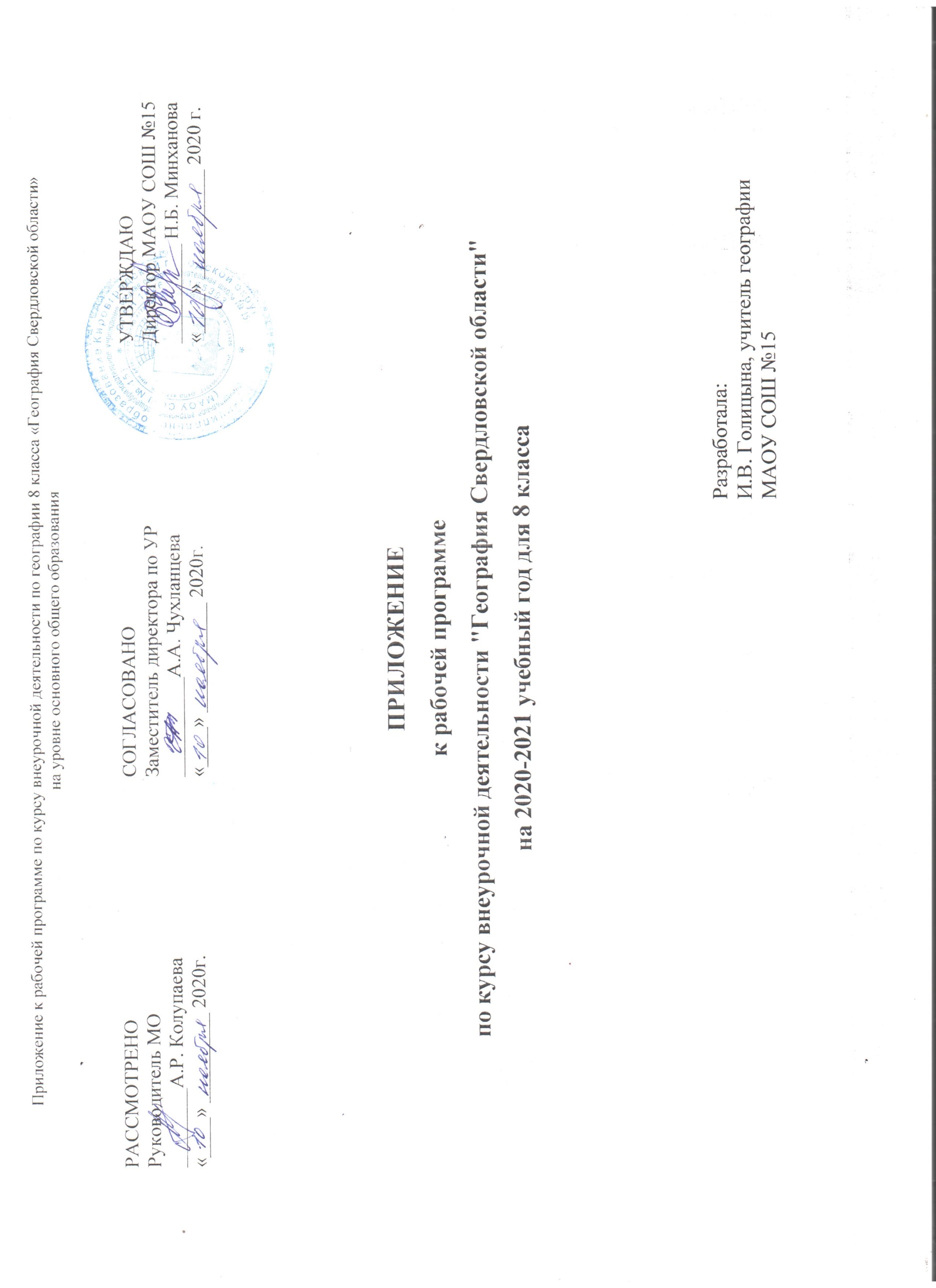 ПРИЛОЖЕНИЕк рабочей программепо курсу внеурочной деятельности "География Свердловской области" на 2020-2021 учебный год для 8 классаРазработала:И.В. Голицына, учитель географии МАОУ СОШ №15Изменения, вносимые в рабочую программу путем включения в освоение нового учебного материала и формирование соответствующих планируемых результатов с теми умениями и видами деятельности, которые по результатам ВПР в сентябре-октябре 2020 г. были выявлены как проблемные поля.РАССМОТРЕНОРуководитель МО________А.Р. Колупаева«____» _________ 2020г.СОГЛАСОВАНОЗаместитель директора по УР__________А.А. Чухланцева«____» ___________ 2020г.УТВЕРЖДАЮДиректор МАОУ СОШ №15__________ Н.Б. Минханова«____» ___________ 2020 г.Дата№ урокаТемаПланируемые результатыСодержаниеПриродные условия и ресурсы Свердловской областиПриродные условия и ресурсы Свердловской областиПриродные условия и ресурсы Свердловской области20. 112Почвы.ВПР: Повторение. Освоение Земличеловеком. Мировой океан и его части.Умения определять понятия, создавать обобщения, устанавливать аналогии.Умения устанавливатьпричинноследственные связи, строить логическое рассуждение. Смысловое чтение. Представления об основных этапах географического освоения Земли, открытиях великих путешественников и землепроходцев, исследованиях материков Земли. Первичные компетенции использования территориального подхода как основы географического мышления, владение понятийным аппаратом географииОпределение имени путешественника по отмеченному на карте маршруту его экспедиции и указание названия материка (или океана), по территориикоторого проходит маршрут.)27. 113Животный мир.ВПР: Повторение. Литосфера и рельеф Земли. Географическоеположение и природа материков ЗемлиУмения создавать, применять ипреобразовывать знаки и символы, модели и схемы для решения учебных задач. Умения: ориентироваться в источниках географической информации; определять и сравнивать качественные и количественныепоказатели, характеризующиегеографические объекты, их положение в пространстве. Умения использовать источники географической информации для решения различных задач: выявление географических зависимостей и закономерностей; расчет количественных показателей, характеризующих географические объекты; сопоставление географической информации. Умения различать изученные географические объекты, сравнивать географические объекты на основе известных характерных свойств. Способность использовать знания о географических законах и закономерностяхВспомнить крупные форм рельефа материков. Читать профиль рельефа на основе знания особенностей рельефа материков и сопоставлять его с картой, а также определять расстояния по географическим координатам и проводить расчеты с использованием карты. Определять абсолютные высоты крупны форм рельефа с помощью профиля рельефа.04. 124Природные комплексы.ВПР: Повторение. Атмосфера иклиматы Земли. Географическаяоболочка.Умения определять понятия, создаватьобобщения, устанавливать аналогии,классифицировать. Умения устанавливать причинноследственные связи, строить логическое рассуждение. Умения ориентироваться в источниках географической информации: находить и извлекать необходимую информацию; определять и сравнивать качественные и количественные показатели, характеризующие географические объекты, процессы и явления, их положение в пространстве; выявлятьвзаимодополняющую географическуюинформацию, представленную в одном или нескольких источниках. Умение использовать источники географической информации для решения различных задач.Установление соответствия приведенных в задании климатограмм климатическим поясам Земли, размещения климатических поясовпосредством нанесения на карту номеров соответствующих климатограмм.11. 125Практическая работа. Природные условия и ресурсы области.ВПР: Повторение. Атмосфера иклиматы Земли. Географическаяоболочка. Умения определять понятия, создаватьобобщения, устанавливать аналогии, классифицировать. Умения устанавливать причинноследственные связи, строить логическое рассуждение. Умения  ориентироваться в источниках географической информации: находить и извлекать необходимую информацию; определять и сравнивать качественные и количественные показатели, характеризующие географические объекты, процессы и явления, их положение в пространстве; выявлятьвзаимодополняющую географическуюинформацию, представленную в одном или нескольких источниках. Умение использовать источники географической информации для решения различных задач.Умения: различать изученные географические объекты, процессы иявления; сравнивать географическиеобъекты, процессы и явления на основе известных характерных свойств. Способность использовать знания о географических законах и закономерностяхУстановление соответствия приведенных в задании климатограмм климатическим поясам Земли, размещения климатических поясов посредством нанесения на карту номеров соответствующих климатограмм.Определять природные зоны по их характеристикам и выявлять закономерности их размещения в соответствии с размещением климатических поясов посредством выбора соответствующей климатограммы. Заполнение таблицы основных климатических показателей,характерных для указанной природной зоны, на основе выбранной климатограммы.18. 126Размещение и численностьнаселения.ВПР: Повторение. Главныезакономерности природы Земли.Население материков Земли.Умение устанавливать причинноследственные связи, строитьлогическое рассуждение, умозаключение и делать выводы. Умения ориентироваться в источниках географической информации:находить и извлекать необходимую информацию; определять и сравнивать качественные и количественные показатели, характеризующие географические объекты, процессы и явления. Способность использовать знания о населении и взаимосвязях между изученными демографическими процессами и явлениями для решения различных учебных и практикоориентированных задачУмение определять и выделять на карте крупные страны по названиям их столиц. Умение определять время в столицах этих стран с помощью изображений и на основе знания о закономерностях изменения времени вследствие движения Земли.25.127Размещение населения,демографическая структураВПР: Повторение. Географическоеположение и природа материковЗемлиУмения создавать, применять ипреобразовывать знаки и символы, модели и схемы для решения учебных и познавательных задач. Умение осознанно использовать речевые средства в соответствии с задачей коммуникации для выражения своих мыслей, владение письменной речью. Умение применять географическое мышление в познавательной, коммуникативной и социальной практике. Умения: различать географические процессы и явления, определяющие особенности природы и населения материков, отдельных регионов и стран; устанавливать черты сходства и различия особенностей природы и населения, материальной и духовной культуры регионов и отдельных странУмение установить соответствие между материками и их географическими особенностями.Умение определять страну по характерным фотоизображениям, указать ее название и столицу; выявить эту страну по ее очертаниям, составить описания данной страны на основе вопросов, приведенных в задании.